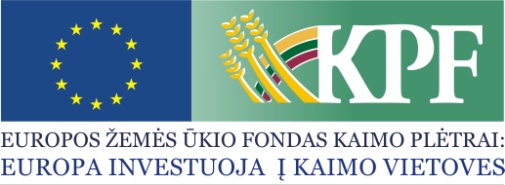 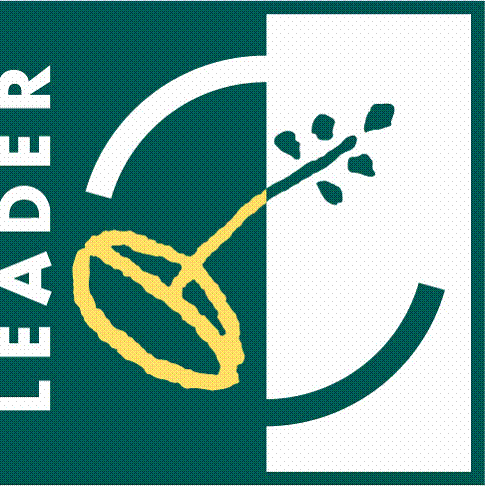 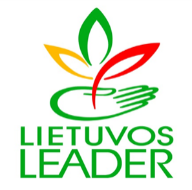 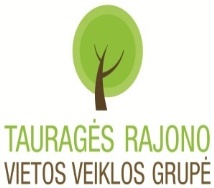 PAPRASTAS KVIETIMAS TEIKTI VIETOS PROJEKTUS Nr. 10Tauragės rajono vietos veiklos grupė kviečia teikti paprastus kaimo vietovių vietos projektus pagal kaimo vietovių vietos plėtros strategijos „Tauragės rajono vietos veiklos grupės 2016 – 2023 metų vietos plėtros strategija“ (toliau – VPS) priemonę:Bendra kvietimo teikti vietos projektus suma 51 480, 00 Eur iš EŽŪFKP ir Lietuvos Respublikos valstybės biudžeto lėšų.Vietos projektų finansavimo sąlygų aprašai skelbiami šiose interneto svetainėse: www.tauragesvvg.lt ir www.nma.lt,  taip pat Tauragės rajono vietos veiklos grupės būstinėje adresu Kudirkos g. 9, Tauragė.  Kvietimas teikti vietos projektus galioja nuo 2019 m. kovo 04 d. 8.00 val. iki 2019 m. balandžio 8 d. 15.00 val.  Vietos projektų paraiškos priimamos Tauragės rajono vietos veiklos grupės būstinėje adresu Kudirkos g. 9, Tauragė.Paraiška  ir  (arba)  papildomi  dokumentai  turi  būti  pateikti  asmeniškai  pareiškėjo arba  jo  įgalioto asmens (įgaliojimas laikomas tinkamu, jeigu jis pasirašytas juridinio asmens vadovo ir ant jo uždėtas to juridinio asmens antspaudas, jeigu jis antspaudą privalo turėti).  Kitokiu būdu (pvz., paštu, per kurjerį) pateiktos paraiškos nepriimamos.Per vieną konkrečios VPS priemonės ir (arba) veiklos srities paramos paraiškų priėmimo laikotarpį vietos projekto paraiškos teikėjas gali pateikti vieną vietos projekto paraišką (išskyrus išimtis, nurodytas Vietos projektų administravimo taisyklių 72 punkte).Informacija apie kvietimą teikti vietos projektus ir vietos projektų įgyvendinimą teikiama Tauragės rajono vietos veiklos grupės būstinėje adresu:  Kudirkos g. 9, Tauragė, telefonu 8 603 32 607, 8 682 25 586, el. paštu tauragesvvg@gmail.com ir nijoletireviciene@gmail.com  darbo dienomis nuo 8.00 val. iki 16.30 val. (penktadieniais iki 15.45 val.)„Parama kaimo gyventojų aktyvumo ir pilietiškumo skatinimui, bendrų iniciatyvų rėmimui “ Nr.  LEADER-19.2-SAVA-6Remiamos veiklos: 1.Parama kaimo gyventojų aktyvumo ir pilietiškumo skatinimui, bendrų iniciatyvų rėmimui (parama renginių, mokymų, seminarų, stovyklų ir pan. organizavimui);2. Parama sveikos gyvensenos ir aktyvaus poilsio propagavimui (parama mokymams, užsiėmimams ir kt. renginiams organizuoti);3. Parama įvairių jaunimo iniciatyvų kūrimuisi ir motyvacijos gyventi kaime didinimui (parama renginių, mokymų, seminarų, stovyklų ir pan. organizavimui).„Parama kaimo gyventojų aktyvumo ir pilietiškumo skatinimui, bendrų iniciatyvų rėmimui “ Nr.  LEADER-19.2-SAVA-6Tinkami vietos projektų vykdytojai: Pareiškėjais gali būti Tauragės rajone registruoti viešieji pelno nesiekiantys juridiniai asmenys, įregistruoti pagal Lietuvos Respublikos nevyriausybinių organizacijų plėtros arba  Lietuvos Respublikos Asociacijų arba Viešųjų įstaigų arba Lietuvos Respublikos Labdaros ir paramos fondų arba biudžetinių įstaigų įstatymą.„Parama kaimo gyventojų aktyvumo ir pilietiškumo skatinimui, bendrų iniciatyvų rėmimui “ Nr.  LEADER-19.2-SAVA-6Kvietimui skiriama VPS paramos lėšų suma 51 480,00 Eur (penkiasdešimt vienas tūkstantis keturi šimtai aštuoniasdešimt  eurų).Didžiausia galima parama vienam vietos projektui įgyvendinti: 4680,00 Eur (keturi tūkstančiai šeši šimtai aštuoniasdešimt eurų.).„Parama kaimo gyventojų aktyvumo ir pilietiškumo skatinimui, bendrų iniciatyvų rėmimui “ Nr.  LEADER-19.2-SAVA-6Paramos vietos projektui įgyvendinti lyginamoji dalis 95 proc.„Parama kaimo gyventojų aktyvumo ir pilietiškumo skatinimui, bendrų iniciatyvų rėmimui “ Nr.  LEADER-19.2-SAVA-6Finansavimo šaltiniai: EŽŪFKP ir Lietuvos Respublikos valstybės biudžeto lėšos.